Calendar Check-OffEach time you recite and sign the blessing segment, write the date in a box, below:Bonus:When your calendar is completely filled in, take a PHOTO of you doing one of the signs you learned that especially connects you to God or this blessing.  Make sure there’s nothing in the picture that identifies you or your location (no school t-shirts, no names, etc).  This photo should be emailed to ImGonnaStandUp@jecc.org.  We will post it to the Ancestors Silver Challenge page.
For a translation of the Avot blessing in your prayerbook, turn to:Page 106 in your Sim Shalom prayerbook.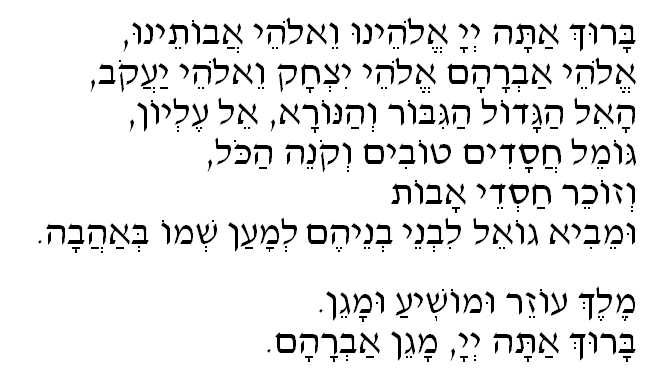 Day 1Day 2Day 2Day 3Day 3Day 4Day 4Day 5Day 5Day 6Day 6Day 7Day 8Day 8Day 9Day 9Day 10Day 10Day 11Day 11Day 12Day 12Day 13Day 13